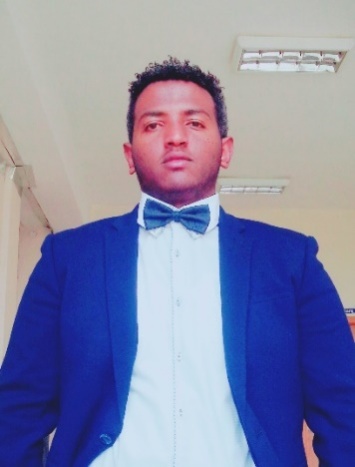 Personal skills and competences Mother tongue(s)……………...    AmharicSecond Language  ……………..  English Communication skill  Good communication skills gained through lecturing students and experience as a supervisor and production manager during internship period. Excellent presentation skills gained through experience in class and research presentation Computer skills and competence Introduction Computers, MS-Word, MS-Excel,  Power point, MS-access Computer aided Design ( Lectra CAD, Reach Peace CAD, AutoCAD, Adobe Photoshop, Adobe Illustrator )Computer application and programming (C++&  MS visual Basic )Reference Assistant Professor Adane Haile W/Mariam, Director of Textile Chemistry RiC Research and Innovation Center. Ethiopian Institute of Textile and Fashion Technology [EiTEX] Bahirdar University
 P.O.Box: 26
 Bahirdar/Ethiopia
 Mobile Phone: +25193634 3489
 Fax No:         +251 582 26 62 46              Email: adane777@yahoo.com
               Website: www.iotexbdu.edu.etAssistant Professor Addisu FeredeTesema,  EiTEX-  Scientific DirectorPhone No: +251918705870/8142Email: addisiotex@gmail.comCurriculum VitaePosition Assistant Lecturer, Apparel Production
Ethiopian Institute of Textile and Fashion Technology [EiTEX], Bahir dar UniversityAssistant Lecturer, Apparel Production
Ethiopian Institute of Textile and Fashion Technology [EiTEX], Bahir dar UniversityAssistant Lecturer, Apparel Production
Ethiopian Institute of Textile and Fashion Technology [EiTEX], Bahir dar UniversityAcademicBackgroundBSc. in Garment EngineeringBahir dar  UniversityBahir dar, Ethiopia2005-2009 E.cBackgroundType of ActivityEmployerTime PeriodAssistant Lecturer-Practical /Lab courses  under  Apparel production - Ethiopian Textile and Fashion Technology Institute , Bahir Dar University,Ethiopia    2010Research Controlling the quality of sewing section using lighting system Controlling the quality of sewing section using lighting system Controlling the quality of sewing section using lighting system Self-assessmentUnderstandingUnderstandingSpeakingSpeakingWritingListeningReadingSpoken interactionSpoken productionAmharic  language Amharic  language Excellent Excellent Excellent  Excellent  Excellent English language English language Excellent Excellent Excellent Very good Very good 